Теневая экономика: понятие, виды, признаки. Теневая экономика — что это и как работает.Теневая экономика — это явление, которое может быть спровоцировано недостаточным уровнем экономических отношений в обществе, а также проблемами в налаженности механизмов государственного управления. В большинстве случаев, бизнесмены ведут свои дела в тени из-за высоких налогов, а также желания получать сверхприбыль. Но, это может обернуться негативными последствиями как для государства, так и предпринимателя.1. Что такое теневая экономика простыми словамиТеневой экономикой — это финансовая деятельность, которая ведется на территории страны и развивается без государственного учета, то есть неподконтрольно гос. органам. Её сущность специалисты изучают не один десяток лет.Борьба с теневым бизнесом и его успешная блокировка, это одно из основополагающих условий для стремительного развития страны и общества в целом.Впервые данный термин начал встречаться в 1970 г. В большинстве случаев, теневая экономика плотно связана с легальным сектором экономики. Кроме этого, здесь используются различные предусмотренные государством услуги, общественные факторы, а также рабочая сила. Работники, как правило, получают зарплату в конвертах (серую зарплату). Если предприниматель будет грамотно обходить законы и уклоняться от уплаты налогов, у него есть все шансы на то, чтобы получать большую сверхприбыль, которая будет направлена на собственное обогащение.2. ВидыСуществует 4 вида теневой экономики:1Доходы в бюджет. В первую очередь, сюда относятся взятки чиновникам, которые помогают решить вопросы теневых бизнесменов, а также представителям контролирующих органов. В зависимости рода деятельности, предпринимателю, который уклоняется от уплаты налогов, приходится подкупать коммунальщиков и представителей компаний, предоставляющих государственные услуги.2«Вторая» экономика. Это запрещённая государством экономическая деятельность, которая осуществляется работниками легально созданных компаний, находящихся непосредственно на своих местах. Впоследствии, она приводит к теневому перераспределению созданного ранее национального дохода.В большинстве случаев, данной деятельностью занимаются люди из руководящего звена. Сюда также относятся скрываемые хозяйственные операции касательно финансов и товарооборота.Занимаясь легальной экономической деятельностью, работники компаний не отображают в статистическом, бухгалтерском и налоговом учёте часть реализованной продукции выполненных ранее услуг, выданной заработной платы и определенный процент выручки, скрывая от налогообложения. Как и в остальных случаях, полученная сверхприбыль распределяется между владельцами теневого бизнеса.3«Черный» бизнес. В данном случае речь идет о незаконном бизнесе, например, контрабанде, скрытом обороте поддельных табачных изделий из спиртных напитков, продаже оружия и наркобизнесе. Кроме этого, люди, которые занимаются таким родом деятельности, могут наладить своё производство оружия, поддельных денег или наркотиков, что значительно увеличит доход.4«Серая». Данная разновидность теневой экономики считается самой безопасной. Это означает, что предприниматель будет вести бизнес, который разрешен законом, но при этом, он не зарегистрирует свою компанию официально.Преимущественно, это относится к представителям малого бизнеса, занимающимся предоставлением услуг, а также изготовлением самых разных товаров. Поэтому, этот вид теневой экономики самый распространённый.3. Положительные стороны теневой экономикиС точки зрения государства, у любой деятельности, которая ведется незаконно, не может быть положительных сторон. Но, если рассматривать такой род деятельности со стороны предпринимателя и экономических процессов, они всё-таки есть.Первое, что стоит отметить, это инвестиции, которые в итоге поступают в легальный сектор. Кроме этого, в ряде случаев, теневая экономика может положительно повлиять на последствия финансового кризиса особенно, если речь идет о массовом увольнении работников, у которых нет возможности устроиться на работу официально из-за нехватки мест.Ещё теневая экономика, это сглаживающий механизм возможных перепадов в экономической конъюнктуре. Это объясняется перераспределением ресурсов между запрещенным и легальным сектором. Если рассматривать со стороны работодателя и работников, и одни, и другие получают возможность заработать гораздо больше. Но, всегда да стоит помнить о последствиях. Любая нелегальная деятельность наказуема. За несоблюдение закона придётся отвечать владельцу бизнеса, а также его подчинённым.4. Минусы теневой экономикиПоскольку положительных сторон у теневой экономики гораздо меньше, чем негативных, все страны ведут активную борьбу с её представителями.Минусы:Снижение роста ВВП, повышение уровня безработицы, а также замедление роста экономического развития страны в целом;Одна из самых опасных сторон теневой экономики, это стимуляция роста количества коррупционных схем. Но, стоит заметить, что коррупция также является стимулом для развития любой нелегальной деятельности;Поскольку бюджетные расходы начинают сокращаться, в первую очередь, от этого страдают представители бюджетного сектора. Это пенсионеры, инвалиды, а также другие граждане, которые зависят от социальных выплат;Теневая экономика провоцирует снижение государственных доходов, поскольку компании, ведущие нелегальную деятельность, уклоняются от уплаты налогов.5. Признаки теневого бизнесаЕсли экономическая ситуация в стране усугубляется с каждым годом, необходимо оценить уровень развитости теневой экономики. Распознать теневой бизнес можно по следующим признакам:Статистические показатели трудовой деятельности не соответствует реальным, то есть установленным путем выборочно проведенных проверок, а также социологических опросов людей в городах;Несоответствие уровня потребления услуг и продукции официальным доходом граждан;Используемые ресурсы. Например, электроэнергия, которая потребляется компаниями в процессе предоставления услуг и реализации товаров, не соответствует затраченным по факту;Повышению спроса на деньги, если сравнивать с методологическими расчётами, произведенными центральными банками государств.Если показатели сильно отклонены от ожидаемых, это говорит о повышении уровня укрывательство от уплаты налогов. Также это означает, что значительное количество граждан, проживающих в стране, также скрывают свои доходы, как и предприниматели, что может повлиять на повышение уровня их жизни, но усугубит экономическую ситуацию в стране. От этого пострадают бюджетники, государственные предприятия и большое количество представителей легального бизнеса.6. Причины ухода предпринимателей в теньКаждый бизнесмен, который собирается открыть компанию, в первую очередь подсчитает размер своих вложений и ожидаемый в доход, чтобы понять, сколько уйдет времени на окупаемость и получение прибыли. В результате, если прогнозы не сбылись, предприниматель начинает терять деньги или выходит в «0», у него возникает желание увеличить доход любым способом, законным или незаконным. Поскольку легальному бизнесу постоянно приходится конкурировать с теневым, что практически невозможно, перед большим количеством бизнесменов возникает выбор между закрытием своего дела или уходом в тень.Каждый из них понимает, что избавившись от налогов, сборов, системной коррупции, а также тотального государственного контроля и надзора, появляется возможность получить сверхприбыль. Именно поэтому, в некоторых странах, в том числе и в России, с каждым годом фиксируют всё большее количество участников теневого рынка.Можно сделать вывод, что причиной перехода большинства предпринимателей в тень является инфляция, финансовый кризис, безработица, а также желание получать большие деньги.Кроме этого, стоит выделить следующие причины развития теневой экономики:Бюрократия. Чтобы предприниматель смог легально вести бизнес, а перед этим успешно его зарегистрировать, придется преодолеть большое количество процессов бюрократизации. Уже на этом этапе, некоторые бизнесмены решают уйти в тень;Кризисные явления в стране. Если в государстве наблюдается экономический спад, практически любая легальная деятельность становится невыгодной для предпринимателя;Налоги. Некоторые компании, особенно в первые месяца своей работы, страдают от того, что всю прибыль приходится отдавать на уплату налогов;Чрезмерный и контроль со стороны государства. Многие бизнесмены страдают от того, что налоговая инспекция, а также другие проверяющие органы слишком часто приходят с проверкой и выставляют большие штрафы;Несущественное наказание за выявление теневого бизнеса. Поскольку теневой бизнес приносит огромную прибыль, бизнесмену несложно заплатить штраф за раскрытие его незаконных действий.7. Последствия от ведения теневого бизнесаЕсли говорить об экономической системе, разработанной государством, теневой бизнес является для неё губительным. Последствиями введения теневого бизнеса может стать следующее:Сокращение социальных выплат за счёт неуплаты налогов;Рост коррупционных схем, что влияет на замедление развития экономики государства;Теневая экономика влияет на ухудшение условий труда, так как организация не обращает внимания на трудовое законодательство;Стимуляция инфляции, а также нестабильность в платёжной структуре оборота. Отчасти это происходит из-за негативного влияния на кредитно-финансовый сектор;Несоблюдение экологических норм для сокращения расходов на производственный процесс. Это негативно отражается на экологической ситуации в регионе и здоровье рабочих.Многие страны борются с теневой экономикой на протяжении десятков лет безрезультатно. Кроме ужесточения наказания для участников теневого рынка, необходимо создать благоприятные условия для ведения легального бизнеса.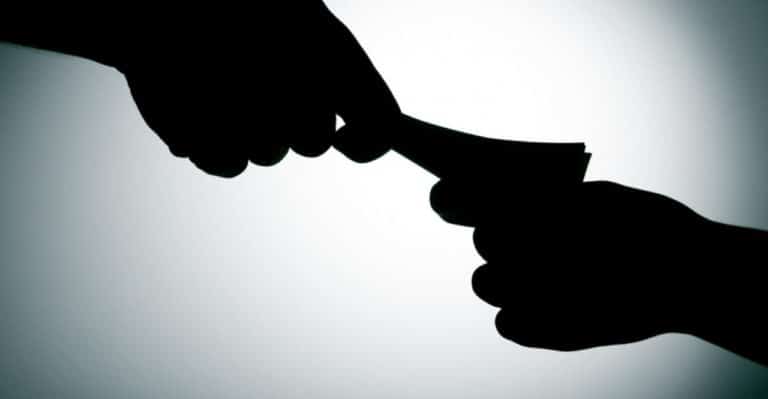 Недостаточный уровень развития экономических отношений в обществе, механизмов государственного управления приводит к негативному явлению — теневой экономике.